Divine New Moon MagicAugust 2020Disclaimer:	This transcript has been edited; however, there may be English or grammatical errors since it is spoken English, as opposed to written English.  Please ignore the errors (or let us know where they are so we can correct them).    Enjoy the call!	Hello Divine ones. This is Rev. Anne Presuel of Divinely Intuitive Business. We are here for the Divine New Moon Magic call. I really, really love this. This is a whole new I added on into my business this year because I do intention setting every year. I do it consistently. I do it at beginning of the year and then, I do it again on my birthday, which is six weeks later.But what I noticed, when I go back and look at the intentions that I set, so many of them come true. They come into being. And I’ve been doing this for years and it’s very effective. So, I thought that new moon is the setting intention time, why not offer this on a regular basis so that we call all do this all together? I started doing that because of this call. I’m like, “Oh yes, new moon. I need to set my intentions for the new month.”I go back and I look at what were my intentions the month before and I checked besides the one that has come into being, that manifested and then, there are those like nothing happened with it or something moved forward but it didn’t fully complete.This year I began to realize the power of taking it down a month like a month at a time. And I bet you, if you were to do this a week at a time or even a day at a time, it would be very powerful. So, when you take the time to set your intentions for the month, what’s coming up like what do you want to see happen, because we can all look at what’s happening and not want it, right? Like there’s all kinds of things. All you have to do is watch the news and you’ll get right into what you don’t want. And this gives you a chance to get into what you do want. It gives you a chance to get into the space and the energy and the consciousness of what you want.If you don’t know what you want, if you don’t ask for what you want, whether it’s of yourself or someone else or of the Divine, of the universe, how are you going to get it?Sometimes, we have such a problem of asking for what we want because we feel like we don’t deserve it or we feel like we can’t have it or we feel like it’s too much or it’s too big.What I love about this Divine New Moon Magic is that it gives us a chance to break things down into a monthly bite sizable – big bite, okay? But compared to a year, like so much happens each month. And it gives you the chance to get clear about these steps that you want to take.Let’s do some tapping. If you were new to tapping, which hopefully you’re not, all of you are hopefully familiar with me, familiar with tapping, you can go to www.DivineTappingPoints.com.Let’s declare our intention….Let’s call in our guides and call in our angels.Thank you, thank you for the opportunity to clear out things that are in the way, things that get in the way of us having a life that is unrecognizable and a life that is beautiful, connected, powerful, abundant, loving and peaceful.Thank you for helping us get clear of what we are doing to create what we don’t want, so that we can create what we do want.We are grateful. We say “thank you.”And so it is.Let’s start tapping…Everybody, get present. Everybody, get grounded. Even though I have this relationship with my story that feels so true,Feels so real, It feels so solid, And I don’t know that I want to change it.I want the result but I kind of like my story.Because maybe it’s funny.Or maybe it just makes me feel like I have more power if it gives me anger.Maybe it gives me something that I don’t even know what I get.And so, I have this story that allows me to feel a certain way,Allows me be a certain way or do or not do certain things,I deeply and completely love and accept myself.I accept my feelings.I accept my story.I accept my relationship with my story.It’s okay that I have the story.It’s okay that this is where I’m at at this moment.It’s okay that I feel this way.It’s okay that I use the story because it helps me in some way.I deeply and completely love and accept myself.Start tapping at the top of your head:I have the story.Between the eyes:The story that keeps me going in some ways.Side of the eyes:It keeps me going and keeps this experience in place for me.Under the eyes:And it’s powerful.Under the nose:I believe it.The chin:I really believe it.The collarbone:Because if someone told me, “No, you’re wrong,”Under the arm:I’d say, “No, you’re wrong. Don’t tell me what my reality is.”The wrist:My reality is this.The top of the head:My reality is this.It is this story.Between the eyes:And this story…Side of the eyes:Keeps things in place the way they are.Under the eyes:So, while I may not want this story to be true,Under the nose:It’s sure as heck feels true.The chin:I’ve experienced it to be true.The collarbone:And in this moment, I’m willing to maybe do a little bit of movement towards letting the power of my story go.Under the arm:Because I recognize that the power of my story is keeping things in place.The wrist:And maybe I really don’t want these things to stay in place.Top of the head:Instead, I’m open to allowing it to be different.Between the eyes:I’m open to figuring this out a little bit differently,To experiencing it a little bit differently.Side of the eyes:I’m open to seeing what else is possible.Under the eyes:Because I am clear that there are things that I want.Under the nose:I’m clear that I want my intentions to come into being.The chin: But I’m also clear that the story feels so true.Collarbone:It feels so true.Under the arm:And while it feels true, I’m willing to give it a little less juice.The wrist:I’m willing to give it a little less power.I’m not going to lead you now to the points. Whatever your body tells you it needs, trust it. Top of the head:I’m willing to consider the possibility that my story is keeping things in place.That my story is keeping the energy of what I don’t want in place.I’m open to considering the possibility that I have the power here.That I am not a victim of what I feel like I’m a victim of,But instead, I am co-creating with the Divine that which I don’t want.And I’m willing to consider a different possibility.I’m willing to look at it differently.I’m willing to experience it differently.I’m willing to do it differently.I’m willing to notice the places in my life where I am proclaiming my story to be true.I’m willing to notice the places in my life where I don’t trust the process,Where I don’t trust what’s happening because I get scared and think, “Oh, it can’t happen like that.”“Oh, look, it must not be right because, otherwise, this wouldn’t happen.”I’m willing to consider the possibility that, “Yes, it would.”“Yes, it would.”That maybe what is happening is exactly what needs to happen in order for things to change.I am willing to consider that possibility.I am willing to consider that I am co-creative with the Divine,That it is up to me to change my story,It is up to me to change my relationship with things that are happening that helps me move into alignment with my vision,That it doesn’t have to be hard,That it can be easy,That I can trust the process,That I can trust what I’m doing,That I can trust what is happening,That it doesn’t have to be difficult.But it can be smooth,As smooth as possible,That I can become aware of my story,That I can become aware of how often I tell it,And the juice I get from telling it.I can become aware of all of these.I can become aware of how powerful I truly am,How connected I truly am to the Divine,How connected I truly am to the world around me,How connected I truly am to my own higher self.I am willing to see this.I am willing to own this.I’m willing to acknowledge it.I’m willing to say, “Thank you” for it.I am willing.This is my truth. This is my truth. This is my truth.And so it is.Alright, everybody, nice deep breath.Thank you so much for joining me live here on the call. Thank you for listening for this recording later. I hope you have an amazing new moon experience, an amazing new month. Please make sure you take the time to write down those intentions that you have.Have a beautiful month. I’ll see you on the call next month.Go get your Divine ON!Bye, everybody!xoxoxo, 													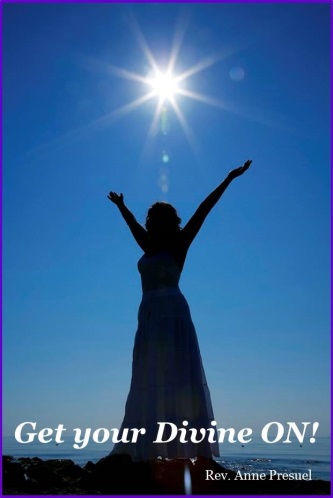 AnneRev. Anne PresuelYour 6th Sense Guide to a 6-Figure BusinessDivinelyIntuitiveBusiness.com	